NIEUWSBRIEF SECTORPLAN  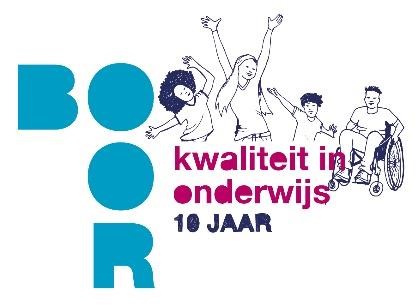 Maart 2018 Sectorplan, waar staan we en wat volgt? 	1. Stand van zaken:  	Uitstroom arbeid, dagbesteding en vervolgonderwijs Er zijn presentaties beschikbaar voor de uitstroomgebieden; arbeid, dagbesteding en vervolgonderwijs. Deze zijn te vinden op Boorintranet: Thema’s - Passend Onderwijs – Sector SO/VSO. In deze presentaties zijn de kernpunten per uitstroomrichting weergegeven, die nader worden uitgewerkt in de uitstroom plannen. Voor het tijdpad en de besluitvorming is een “overzicht tijdpad transitie so/vso” opgesteld. Dit is nog een concept en zal, na vaststelling in het directeurenoverleg, eveneens te vinden zijn op de themapagina.  2. Stand van zaken:  Themagroepen Cultuur, Doelgroepenbeleid en Persoonlijke Effectiviteit (directiestructuur)Eén van de knelpunten is ‘hoe de opbrengsten van de drie themagroepen samen te brengen tot één geheel’. In de maanden april, mei en juni komt de input van alle themagroepen (en andere stakeholders) aan bod in deel 2 en 3 van het sectoroverleg. Dit betekent dat alle leidinggevenden in de sector meegenomen worden in de ideeën en plannen van de themagroepen, mee kunnen praten en invloed krijgen op de besluitvorming aangaande de  inhoud en het vervolg. De nieuwe directiestructuur is afgelopen maart aan bod geweest, in april gaan we nader met elkaar in gesprek over het doelgroepenbeleid. Hoe de teams op de scholen worden meegenomen in deze ontwikkeling is te lezen bij punt 6.3. Aanbesteding Jeugdhulp RotterdamDe aanbesteding jeugdhulp bij de gemeenten is van belang voor de mate waarin we onderwijs en zorg kunnen combineren op onze scholen. Deze extra zware ondersteuning wordt via aanbesteding ingekocht door de gemeente en beschikbaar gesteld op onze scholen. De gemeente Rotterdam zal nieuwe aanbieders voor zorg uitkiezen en m.i.v. het nieuwe schooljaar inzetten. In de periode juni-juli zal duidelijk worden welke aanbieders het gaan worden.4. overleg  met gedragsdeskundigen Er is een nieuw overleg met gedragsdeskundigen gepland. Op 27 maart gaan, in een  vervolgbijeenkomst, alle gedragsdeskundigen uit onze sector in gesprek met Orselien  Kammeron en John Middelkamp, uitstroomdirecteur dagbesteding.5. SectoroverlegHet sectoroverleg is een pilot voor de periode augustus tot en met juli 2018. In tegenstelling tot voorgaande jaren, waarin alleen de algemeen directeuren betrokken waren, is het nu  een overleg voor alle leidinggevenden in de sector so/vso. Het sectoroverleg bestaat uit 3 delen: een directeurenoverleg voor alle (locatie-) directeuren. Dit is het besluitvormende deel van het sectoroverleg; een onderwijsbijeenkomst voor alle leidinggevenden van de sector, de (locatie-) directeuren en alle teamleiders. Dit is vooral gericht op het primaire proces in de scholen en wordt vooral ingezet voor het overleg in de themagroepen cultuur, doelgroepenbeleid en persoonlijke effectiviteit (directiestructuur);deskundigheidsbevordering. Dit deel van het overleg is eveneens voor alle leidinggevenden. Informatie over de transitie, bespreken van de leerpunten en vorm geven aan het begrip “samen leren” staat hier centraal.   6. Sociocratisch vergaderen en besluiten nemenIn de maanden april, mei en juni gaan de leden van het sectoroverleg actief aan de slag met besluitvorming via de sociocratische principes. Eén van de principes is dat leidinggevenden, voordat zij wel of geen consent geven, input ophalen bij hun achterban, in ons geval binnen de onderwijsteams en de school. Het zal voor de leidinggevende niet haalbaar zijn om iedereen binnen de school te spreken, dus wil je als medewerker actief je bijdrage leveren, dan kun je je leidinggevende vragen om informatie en op welke wijze jij input kan leveren op de thema’s cultuur, doelgroepenbeleid en persoonlijke effectiviteit (oftewel directiestructuur). 7. Uitwerking directiestructuurWe zijn op dit moment hard bezig met de uitwerking van de nieuwe directiestructuur voor het SO/VSO. Waar bureau Marant ondersteuning heeft geboden bij het uitwerken van de functieprofielen, wordt de sector bij dit onderdeel ondersteund door Joep van Nunen, organisatiedeskundige van Bureau “Dare to Change”. Het doel is om een keuze te maken uit de beschikbare varianten. In het afgelopen sectoroverleg zijn 3 mogelijke organisatie-modellen gepresenteerd. Gedurende het overleg zijn nog 2 opties toegevoegd en erna is er nog 1 model bij gekomen. In totaal zijn nu 6 organisatiemodellen door Joep van Nunen uitgewerkt, waar we in het sectoroverleg van april een gezamenlijk advies over gaan formuleren. Onder begeleiding van Pieter van der Meché en Jan Klomp (van het Sociocratisch Centrum Nederland) zal op sociocratische wijze en met consent door alle leidinggevenden een gezamenlijk advies worden gegeven richting het College van Bestuur van stichting BOOR. In het concept overzicht tijdpad staat de hele besluitvormingsroute uitgewerkt.  Tot zover de ontwikkelingen van maart 2018, Met vriendelijke groet,  Orselien Kammeron Uitleg sociocratisch werken Wat is hiervan de kern: consent regeert de besluitvorming. Consent betekent geen overwegend beargumenteerd bezwaar. Als je consent geeft, ben je bereid en in staat om een besluit uit te voeren. Alle andere wijze van besluitvorming blijven mogelijk als je dat met consent afspreekt. Consent vormt als het ware de ondergrens voor de besluitvorming. In mei 2016 hebben de directeuren van de sector op hun tweedaagse met deze methode kennisgemaakt en sinds die tijd wordt op deze wijze de besluitvorming in het directeuren-overleg geregeld. De sociocratische besluitvorming heeft de volgende meerwaarde: alle leidinggevenden in de sector worden meegenomen in de besluitvorming, ze kunnen hun stem laten horen en in consent besluiten om de volgende stap te nemen. Hiermee wordt eigenaarschap gestimuleerd, het nemen van verantwoordelijkheid voor je school, locatie of team door met “niet overwegend bezwaar” instemming te verlenen aan de voortgang van de sector.